Мастер-класс «Парусник»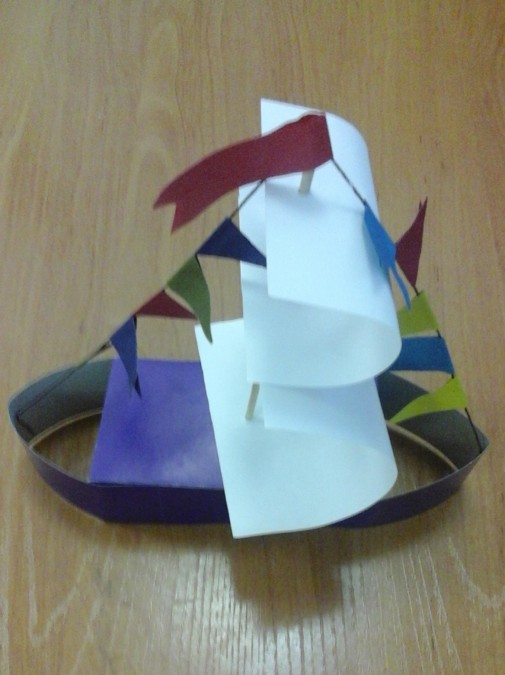 Уважаемые коллеги и родители, представляю Вам мастер - класс по изготовлению объёмной модели парусника из картона и бумаги, который мы изготовили с детьми подготовительной группы.Для работы нам потребуется: цветная прямоугольная выкройка (формат а5, две полоски того же цвета для бортов, 5 разноцветных полосок для флагов, два белых прямоугольника для парусов, палочка для мачты, клей ПВА, нитки, скотч, кисти, ножницы, клеёнка, шило.Итак, делаем надрезы на выкройке, сгибаем по линии сгиба, хорошо проглаживаем и склеиваем.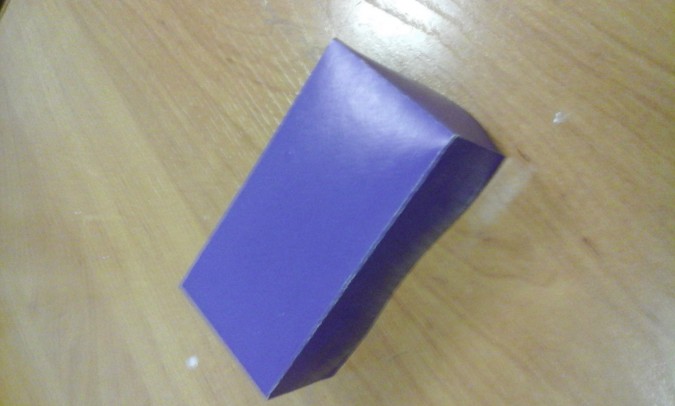 Далее вклеиваем полосы с двух сторон, делаем шилом отверстие в центре корпуса и закрепляем мачту.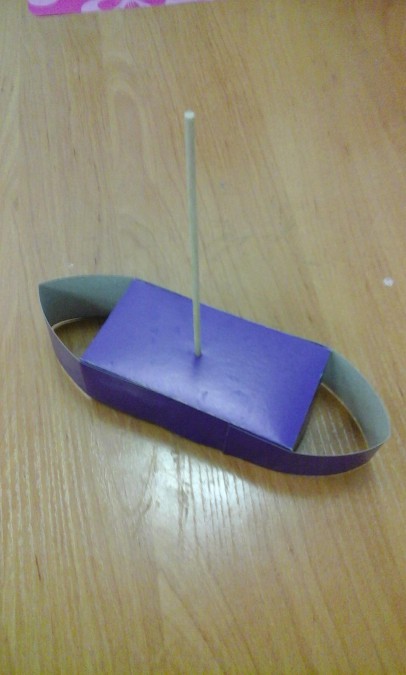 Из ниток делаем канаты и крепим на носу и корме парусника.Из красного прямоугольника вырезаем флаг и закрепляем на мачте корабля.Из полосок цветной бумаги, сложенной вчетверо, вырезаем флаги произвольной формы и украшаем ими канаты.Наш красивый парусник готов!Приятного творчества.